附件3 注册报名方法：打开IE，进入网址：http://www.enetedu.com，点击注册。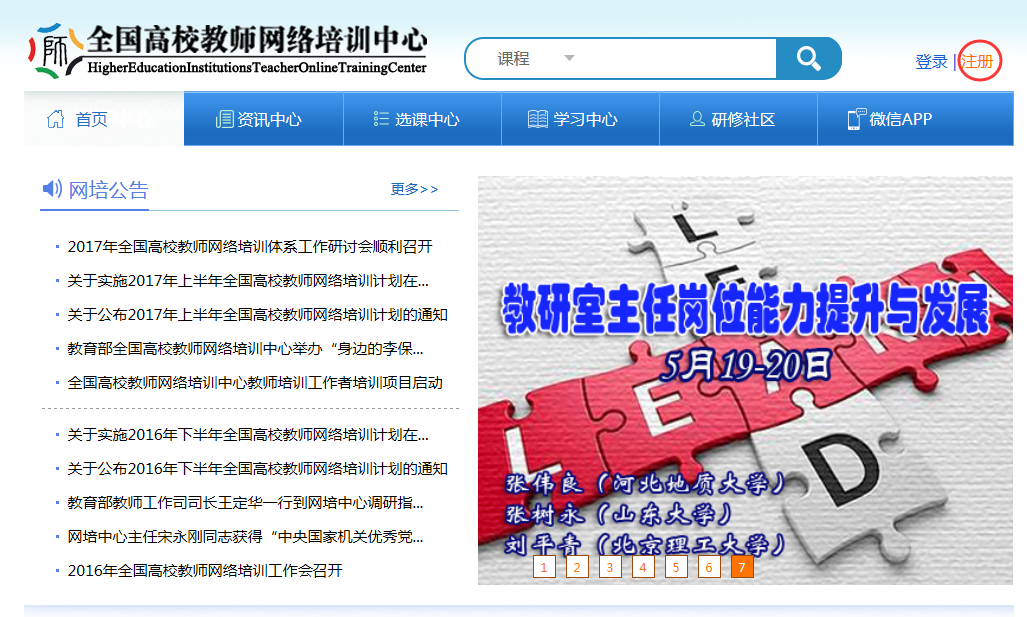 填写相关个人信息。（注：红色*号处一定要填写）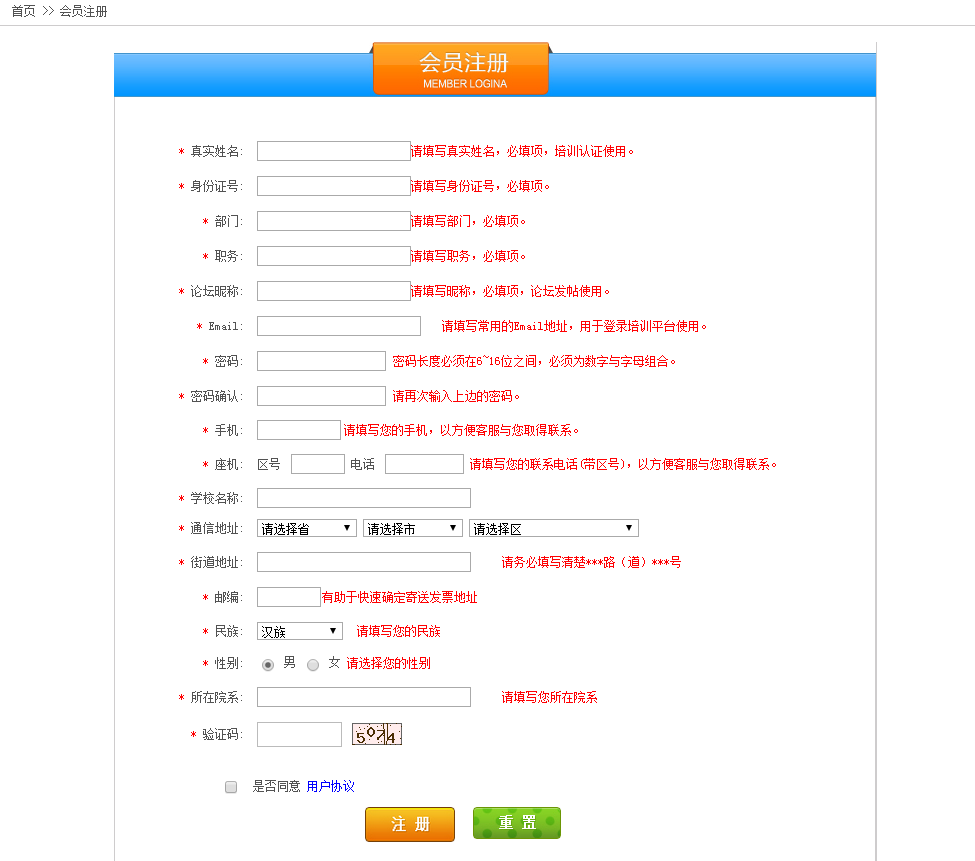 点击首页选课中心——同步培训课程标题栏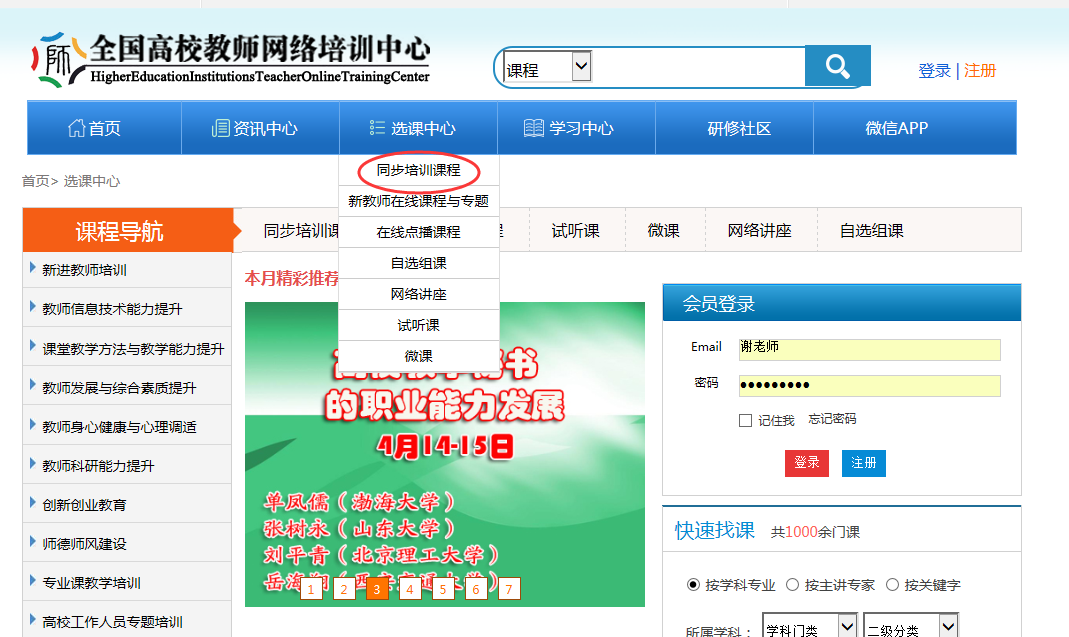 点击5月19、20日“智慧课堂教学模式与实践”课程进行报名。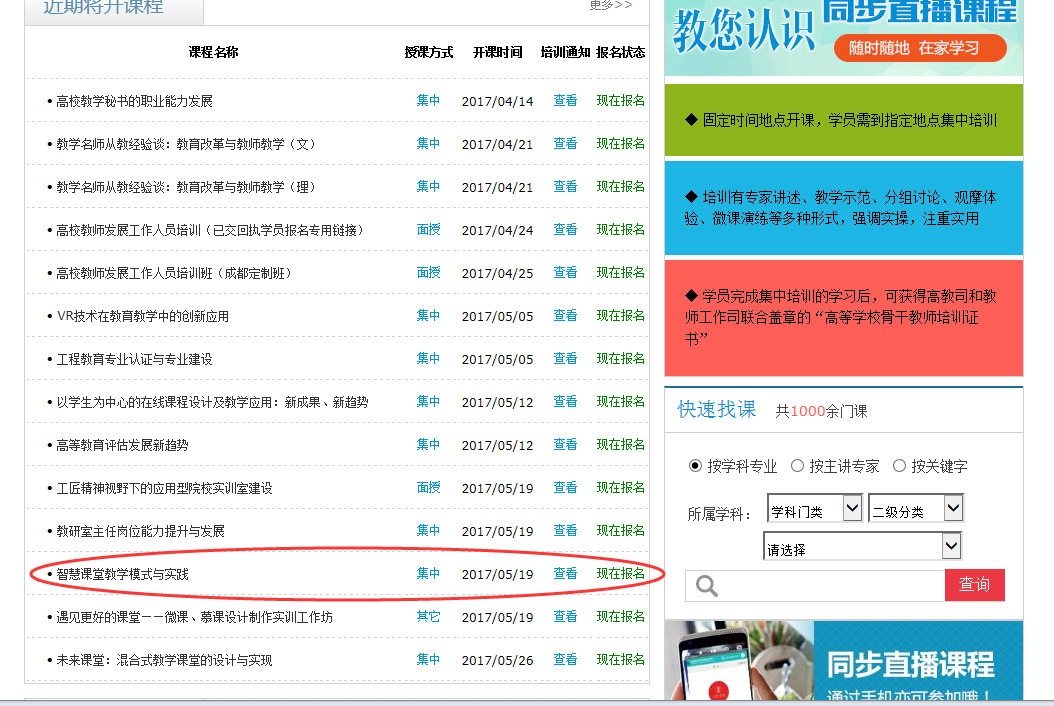 